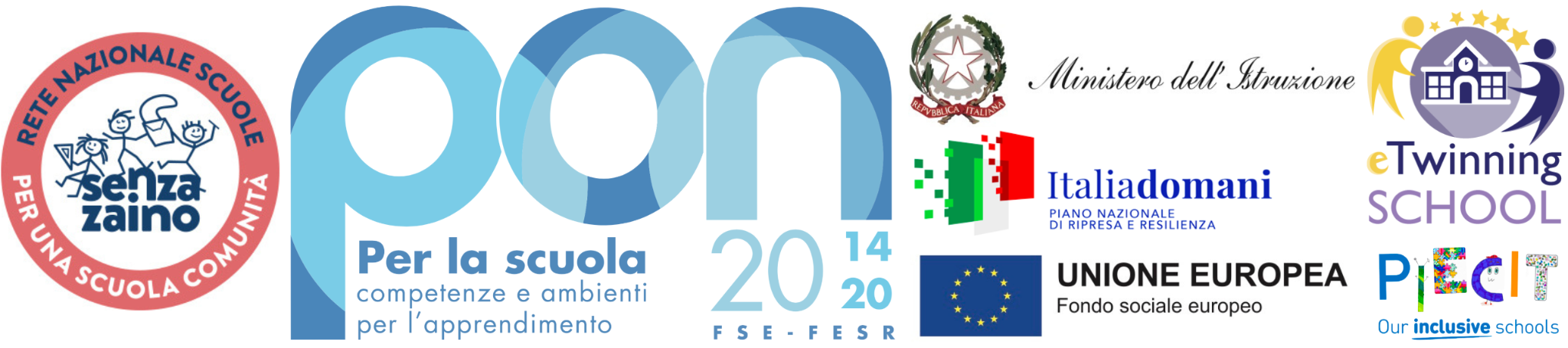 ELEMENTI CONOSCITIVI DELL’ALUNNO2. OSSERVAZIONI3. STRUMENTI COMPENSATIVI4. MISURE DISPENSATIVE5. CRITERI E MODALITA’ DI SVOLGIMENTO PROVE DI VERIFICA6. CRITERI DI VALUTAZIONE7. PATTO CON LA FAMIGLIA E CON L’ALUNNOIl Team docenti/ Il Consiglio di Classe che ha redatto la relazione finale Porto Garibaldi, lì_________________________I genitori/tutori dell’alunno………………………………………………………………………………………………………………………………………………………………………………………..Il Dirigente ScolasticoProf. Gianni Luca CoppolaIstituto Comprensivo Porto Garibaldi                                                       Via Pastrengo, 1 - 44029 - PORTO GARIBALDI (Comacchio) - (Fe)Istituto Comprensivo Porto Garibaldi                                                       Via Pastrengo, 1 - 44029 - PORTO GARIBALDI (Comacchio) - (Fe)C.F.  91016560384 - Codice meccanografico: feic82000pC.F.  91016560384 - Codice meccanografico: feic82000p 0533.324697 - 0533.353438 - e-mail: feic82000p@istruzione.it - p.e.c.: feic82000p@pec.istruzione.itPIANO DIDATTICO PERSONALIZZATO DSAANNO SCOLASTICO _______    _________PIANO DIDATTICO PERSONALIZZATO DSAANNO SCOLASTICO _______    _________Nome e cognomeData di nascitaClasseInsegnante coordinatore della classeDiagnosi medico-specialisticaInterventi pregressi e/o contemporanei al percorso scolasticoScolarizzazione pregressaRapporti scuola-famiglia  2.1 PRESTAZIONI SCOLASTICHE2.1 PRESTAZIONI SCOLASTICHELettura (velocità, correttezza)    Legge lentamente con pochi errori    Legge velocemente commettendo molti errori    Legge lentamente e commette molti erroriProduzione scrittaContenuto    Buono      Sufficiente   Non adeguatoProduzione scrittaOrtografia    Corretta   Poco corretta    Non adeguataCalcolo (accuratezza e velocità nel calcolo a mente e scritto)    Esegue calcoli a mente rapidamente e correttamente    Esegue calcoli a mente ma commette numerosi errori    Esegue calcoli a mente correttamente ma molto lentamente    Esegue calcoli scritti lentamente e commette molti errori   Esegue calcoli scritti lentamente con pochi erroriComprensione del testo scritto    Buona    Sufficiente    Non adeguataComprensione del testo in ascolto    Buona    Sufficiente    Non adeguataAttenzione    Buona    Sufficiente    Non adeguata2.2 OSSERVAZIONE ABILITA’ STRUMENTALILettura:  stentata  lenta  con sostituzioni (legge una parola per un’altra)  con omissioni/aggiunte  con scambio di grafemi (b-p, b-d, f-v, r-l, q-p, a-e)  altro ……………………………………………………………………………………………………………………………………………Scrittura  lenta  normale  veloce  solo in stampato maiuscolo  altro …………………………………………………………………………………………………………………………………………..Difficoltà ortografiche:  errori fonologici (omissioni, sostituzioni, omissioni/aggiunte, inversioni, scambio grafemi b-p, b-d, f-v, r-l, q-p, a-e)  errori non fonologici (fusioni illegali, raddoppiamenti, accenti, scambio di grafema omofono, non omografo)  errori fonetici (scambio di suoni, inversioni, migrazioni, omissioni, inserzioni …)  difficoltà grammaticali e sintattiche  problemi di regolarità del tratto grafico  altro …………………………………………………………………………………………………………………………………………..Calcolo  difficoltà di uso degli algoritmi di base del calcolo (scritto e a mente)  scarsa conoscenza, con carente memorizzazione, delle tabelline  mancanza di capacità di ricordare formule ed algoritmi  altro …………………………………………………………………………………………………………………………………………….Proprietà linguistica  difficoltà di esposizione orale e di organizzazione del discorso (difficoltà nel riassumere dati ed argomenti)  altro ……………………………………………………………………………………………………………………………………………CARATTERISTICHE DEL PROCESSO D’APPRENDIMENTO  lentezza ed errori nella lettura cui può conseguire difficoltà nella comprensione del testo;  difficoltà nei processi di automatizzazione della letto-scrittura che rende difficile o impossibile eseguirecontemporaneamente due procedimenti (ascoltare e scrivere, ascoltare e seguire sul testo);  difficoltà nell’espressione della lingua scritta;  difficoltà nel recuperare rapidamente dalla memoria algoritmi, formule e nozioni già acquisite e comprese, cui consegue difficoltà e lentezza nell’esposizione durante le interrogazioni;  scarse capacità di concentrazione prolungata;  altro …………………………………………………………………………………………………………………………………….Strategie utilizzate nello studio:  sottolinea, identifica parole-chiave, fa schemi e/o mappe autonomamente …  utilizza schemi e/o mappe fatte da altri (insegnanti, tutor, genitori …)  elabora il testo scritto al computer, utilizzando il correttore ortografico e/o la sintesi vocale ...Nello svolgimento di un compito assegnato a scuola:Grado di autonomia:	  non sufficiente	  sufficiente   buono	  ottimo  ricorre all’aiuto dell’insegnante per ulteriori spiegazioni  ricorre all’aiuto di un compagno  tende a copiare  utilizza strumenti compensativiNello svolgimento dei compiti per casa:Grado di autonomia:	 non sufficiente	 sufficiente   buono	  ottimo ricorre all’aiuto di un tutor ricorre all’aiuto di un genitore ricorre all’aiuto di un compagno utilizza strumenti compensativiStrumenti utilizzati: strumenti informatici (pc, videoscrittura con correttore ortografico) tecnologia di sintesi vocale testi semplificati e/o ridotti schemi e mappe materiali multimediali testi adattati con ampie spaziature e interlinee altro …………………………………………………………………………………………………STRUMENTI COMPENSATIVIDISCIPLINE uso dei formulari e della calcolatrice costruzione di sintesi, mappe, schemi riassuntivi dell’argomento trattato scrittura in stampato maiuscolo predisposizione di testi scritti utilizzando i caratteri senza grazie (es. Verdana – Arial – Comic Sans) di dimensione 14/16, interlinea almeno 1,5, senza giustificazione del testo uso di carte geografiche e storiche altro:MISURE DISPENSATIVEDISCIPLINE Scrivere in corsivo  Prendere appunti  Copiare dalla lavagna  Dettatura di testi  Studio mnemonico di formule, tabelle, definizioni, regole, testi poetici Esonero dall’insegnamento della L2  (come da D.Lgs 62/2017 art. 11 c. 13)       inglese       francese      ______________ Esonero dall’insegnamento della L2  (come da D.Lgs 62/2017 art. 11 c. 13)       inglese       francese      ______________ MODALITA’ DI SVOLGIMENTO PROVE DI VERIFICADISCIPLINE Verifiche sia orali che scritte. Le verifiche orali saranno privilegiate. Programmazione delle interrogazioni  Far utilizzare gli strumenti compensativi usati dall’alunno  Utilizzo prove strutturate con risposta a scelta multipla  Ridurre quantitativamente la consegna  Il docente legge le consegne ad alta voce per le verifiche scritte  Fornire schema di sviluppo o domande guida per la produzione scritta  Far utilizzare il computer con i programmi usati abitualmente dall’alunno  Far usare la calcolatrice, le tavole pitagoriche, i formulari, le tabelle e le mappe Concedere tempi più lunghi per lo svolgimento delle prove scritte  Sostituzione in forma orale la prova di L2 della verifica scritta, (come da D.Lgs 62/2017 art. 11 c. 12) coerente con il piano didattico personalizzato.  Sostituzione in forma orale la prova di L2 della verifica scritta, (come da D.Lgs 62/2017 art. 11 c. 12) coerente con il piano didattico personalizzato.Esame di Stato: Sostituzione in forma orale della prova scritta di L2 coerenti con il percorso svolto, (come da D.Lgs 62/2017 art. 11 c. 12)Esame di Stato: Sostituzione in forma orale della prova scritta di L2 coerenti con il percorso svolto, (come da D.Lgs 62/2017 art. 11 c. 12)Prove INVALSI:       la prova sarà la stessa della classe       svolgimento prova standardizzata con l’ausilio di strumenti compensativi       esonero dalla provaProve INVALSI:       la prova sarà la stessa della classe       svolgimento prova standardizzata con l’ausilio di strumenti compensativi       esonero dalla provaCRITERI DI VALUTAZIONEDISCIPLINE□ Osservazione dei progressi in itinere□ Compensazione delle prove scritte con prove orali□ Valutazioni più attente ai contenuti che non alla formaSI CONCORDANODISCIPLINE□ Possibile riduzione del carico di studio individuale a casa□ L’organizzazione di un piano di studio settimanale con distribuzione giornaliera del carico di lavoro □ Le modalità d’aiuto□ Chi: _______________□ Come: _____________□ Per quanto tempo______________□ Per quali attività/discipline: ___________□ Chi segue l’alunno nello studio: _______________□ Strumenti compensativi usati a casa□ audio registrazioni□ audiolibri□ strumenti informatici (videoscrittura con corettore ortografico, sintesi vocale, calcolatrice, etc.…)□ altro:N.B.Il patto con la famiglia e con l’alunno deve essere costantemente arricchito dalla ricerca della condivisione delle strategie e dalla fiducia nella possibilità di perseguire il successo formativo.  A tal fine sono molto utili i rilevamenti oggettivi dei processi in itinere. NOME E COGNOMERUOLOFIRMAIns.te  Ins.te Ins.te Ins.te Ins.te Ins.te Ins.te Ins.te Ins.te Sostegno (se presente nella classe)Educatore/Educatrice (se presente nella classe)